SCHOLEN FUTSAL COMPETITIE 2020Het S.Z.V.B. wedstrijdreglement is van toepassing op de scholen futsal competitie 2020. Dit reglement kan benadert worden via de website van de SZVB: http://www.szvb.sr/reglementen/ De scholen futsal competitie 2020 start in februari 2020 en wordt afgesloten in April of Mei 2020. De leeftijdsklassen waarin een team zich kan inschrijven zijn als volgt: Jongens U-20: voor spelers geboren na 1 januari 2000Jongens U-17: voor spelers geboren na 1 januari 2003 Jongens U-14: voor spelers geboren na 1 januari 2006Meisjes Openklasse (U-21): voor spelers geboren na 1 januari 1999Het inschrijfbedrag per team bedraagt SRD 100,-. Dus indien een school meerdere teams inschrijft zal voor elk team het inschrijfbedrag betaalt moeten worden. Gelieve dit te storten op de rekening van de SZVB. Scholen zijn verplicht om bij de inschrijving legitimatiebewijzen van alle spelers te overleggen. Dat kan als volgt: Copy ID-kaart of Copy paspoort of familieboekje of Uittreksel van CBB  Scholen zullen voor het spelen van wedstrijden minimaal moeten beschikken over één volledig wedstrijdtenue t.w.: voor spelers identieke sokken, shorts en genummerde shirts. Keepers dienen een tenue te hebben welke hen onderscheidt van de mede- en tegenspelers. Spelers dienen sokken te dragen met een lengte eindigend net onder de knie. Indien twee ploegen in tenues verschijnen die grote overeenkomst vertonen, dan moet de ploeg die eerst in het wedstrijdprogramma is genoemd een ander, afwijkend tenue dragen. Ter tegemoetkoming zal de SZVB er voor zorgen dat er hesjes en/of een reserve tenue beschikbaar zijn. Scholen dienen er zorg voor te dragen dat er minimaal 1 (één) ingeschreven leerkracht/docent op de spelersbank aanwezig is bij te spelen wedstrijden van de betreffende school. Zonder leerkracht/docent op de bank bij aanvang van de wedstrijd, krijgt desbetreffende school 1 punt in mindering. Indien een wedstrijd geen voortgang vindt zal deze niet worden overgespeeld. De wedstrijd wordt verloren verklaard voor de tot staking aanleiding gevende partij. De tegenpartij wint de partij reglementair en krijgt drie (3) competitiepunten toegekend. Indien de wedstrijd reeds aan de gang was blijven de eventueel gescoorde doelpunten gehandhaafd. De tot staking aanleiding gevende partij (= verliezende partij) krijgt 1 (één) competitiepunt in mindering. Wedstrijden in de algemene ronde duren 2 x 20 minuten bij de jongens en bij de meisjes 2 x 17.5 minuut. Vanaf de knock out ronde zullen de wedstrijden een duur hebben van 2 x 25 minuten bij de jongens, bij de meisjes 2 x 20 minuten. Een gele kaart in de scholen competitie betekent onmiddelijk 2 minuten straf uitzitten. Indien er binnen de 2 minuten gescoord wordt, mag het team een speler inzetten.  U-14 spelers mogen ook in de U-17 klasse uitkomen en U-17 spelers mogen ook in de U-20 klasse uitkomen. Echter is het van belang dat de spelers van het U-14 team die uitkomen in U-17 ook op de lijst staan van het U-17 team. Dit geldt ook voor de U-17 spelers die uitkomen in het U-20 team. Indien een school zich, na de loting van de poule-indeling of tijdens de competitie terugtrekt, zal deze het daaropvolgend competitiejaar niet worden toegelaten tot de competitie. Er zal op een nader te bepalen datum een tussentijdse inschrijvingsperiode worden ingepland. Hiervan worden de scholen 2 weken voor de te bepalen datum op de hoogte gesteld. 15. Aan de hand van de inschrijvingen zullen wij voor de Scholen            	Futsal Competitie 2020 onderstaand competitiesysteem hanterenHet competitiesysteem ziet er als volgt uit:-	Jongens U-20: In de poule Round Robin systeem, naar de knock-out ronde gaan de nummers 1 en 2 van elke poule.De scholen spelen in de achtste finale volgens een knock-out systeem waarna de winnaars verder gaan naar de kwart finale.Vanaf de kwartfinale worden een best of 2 gamesgespeeld, waarbij het team met de meeste doelpunten over deze 2 games de winnaar is. De Finale bestaat uit 1 wedstrijd.-	Jongens U-17: In de poule Round Robin systeem, naar de knock-out ronde gaan de nummers 1 en 2 van elke poule en de 4 beste nummers 3. De scholen spelen in de achtste finale volgens een knock-out systeem waarna de winnaars verder gaan naar de kwart finale.Vanaf de kwartfinale worden een best of 2 gamesgespeeld, waarbij het team met de meeste doelpunten over deze 2 games de winnaar is. De Finale bestaat uit 1 wedstrijd.-	Jongens U-14: In de poule Round Robin systeem, naar de knock-outronde gaan de nummers 1, 2, 3, 4.Het volgend play-off systeem wordt gehanteerd:o 1. Nummer 1 tegen nummer 2 (A)o 2. Nummer 3 tegen nummer 4 (B) (Verliezer eindigt als nummer 4)o 3. Verliezer A tegen winnaar B (C) (Verliezer eindigt als nummer 3)o 4. Winnaar A tegen winnaar C (Winnaar is Kampioen en verliezer isSemi kampioen)-	Meisjes Openklasse (U-21): Een 2 ronde systeem waarbij de nummers 1 en 2 overgaan naar de finale. De finale worden in een best of 2 games gespeeld, waarbij het team met de meeste doelpunten over deze 2 games de winnaar is.Indien ploegen gelijk eindigen na de algemene ronde geldt dat de ploeg door gaat die:-    het hoogste aantal competitiepunten heeft. Indien gelijk, dan-    het hoogste doelsaldo. Indien gelijk, dan-    het hoogste aantal doelpunten (voor) gescoord. Indien gelijk, dan-    wordt er een lot getrokken ter bepaling welk team door gaat.Een toegangskaart kost SRD 5,-. Er worden geen geldbedragen als prijs uitgekeerd. Trofeeën en eventueel geschenk-bonnen zullen als stimulans worden uitgereikt aan de winnaars. Alcoholgebruik en roken is niet toegestaan in de sporthal! Teamofficials dienen hierop te letten. Vernielingen in en aan de sportaccommodaties zullen de school in rekening worden gebracht. Er dient verplicht een officiële vertegenwoordiger verbonden aan de school bij elke wedstrijd van de school aanwezig zijn in de hal. Deze vertegenwoordiger dient zich bij de tafelofficial te melden voor aanvang van de wedstrijd. Elke school dient hun contactgegevens: de contactpersoon, een emailadres en telefoonnummer aan de SZVB te verstrekken. 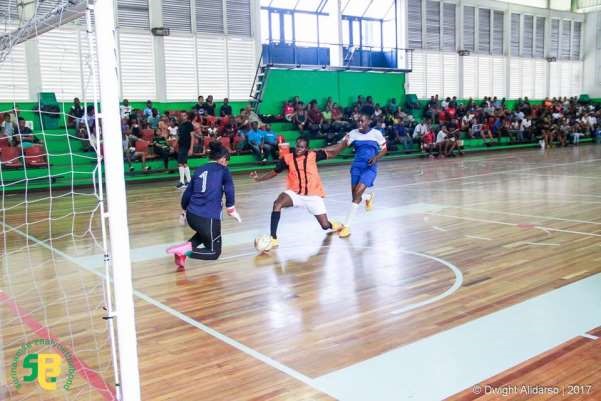 